Отдел образования администрации Льговского районаПриказ13 февраля 2021 года№1-05/3О	проведении районного смотра-конкурса на лучший класс (кабинет) «Основы безопасности жизнедеятельности» среди общеобразовательных организаций  Льговского района В соответствии с  Планом основных мероприятий Курской области в области гражданской обороны, предупреждения и ликвидации чрезвычайных ситуаций, обеспечения пожарной безопасности и безопасности людей на водных объектах на 2021 год, утвержденным распоряжением Губернатора Курской области  от 19.01. 2021 № 8-рг, постановлением Администрации Курской области от 16.02.2021 №67 –ра«О проведении  областного  смотра-конкурса на лучший класс (кабинет) «Основы безопасности жизнедеятельности» среди общеобразовательных организаций Курской области» и в целях повышения уровня подготовки обучающихся общеобразовательных организаций в области гражданской обороны и защиты от чрезвычайных ситуаций, совершенствования учебно-материальной базы общеобразовательных организаций по «Основам безопасности жизнедеятельности»Приказываю:Провести	районный	смотр-конкурс на	лучший класс (кабинет)«Основы	безопасности	жизнедеятельности»	среди общеобразовательныхорганизаций Льговского района Курской области, реализующих образовательные программы среднего общего образования, с 17 февраля по 19 марта 2021 года.Утвердить положение о районном смотре-конкурсе на лучший класс (кабинет)«Основы	безопасности	жизнедеятельности»	среди общеобразовательныхорганизаций Льговского района Курской области (приложение № 1).Руководителям общеобразовательных организаций провести необходимую работу по организации и подготовке кабинета «Основы безопасности жизнедеятельности» для участия в районном смотре-конкурсе на лучший класс (кабинет) «Основы безопасности жизнедеятельности».Контроль за выполнением настоящего приказа оставляю за собой.Начальник отдела образованияАдминистрации Льговского районаКурской области Ю.Н.Плеханов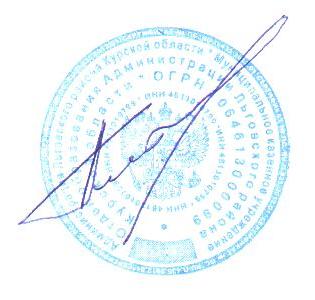 Приложение № 1 к приказу отдела образования администрации Льговского района от 13.02.2021  года№ ПОЛОЖЕНИЕО РАЙОННОМ СМОТРЕ-КОНКУРСЕ
НА ЛУЧШИЙ КЛАСС (КАБИНЕТ)’’ОСНОВЫ БЕЗОПАСНОСТИ ЖИЗНЕДЕЯТЕЛЬНОСТИ"СРЕДИ ОБЩЕОБРАЗОВАТЕЛЬНЫХ ОРГАНИЗАЦИЙ
ЛЬГОВСКОГО РАЙОНА КУРСКОЙ ОБЛАСТИI. Общие положенияРайонный смотр-конкурс на лучший класс (кабинет) "Основы безопасности жизнедеятельности" среди общеобразовательных организаций Льговского района Курской области (далее - смотр-конкурс) проводится в соответствии Распоряжением Администрации Льговского района Курской области от 19.02.2021 года № 82 – р«О проведении районного смотра-конкурса на лучший класс (кабинет) «Основы безопасности жизнедеятельности» среди общеобразовательных организаций Льговского района Курской области. Смотр-конкурс направлен на выявление уровня подготовки общеобразовательных организаций и профессиональной подготовки преподавателей-организаторов "Основ безопасности жизнедеятельности" (далее - ОБЖ).Целями и задачами смотра-конкурса являются:реализация государственных интересов в области гражданско-патриотического воспитания детей и подростков, формирование культуры безопасного и ответственного поведения в сфере защиты населения и территорий от чрезвычайных ситуаций, обеспечения пожарной безопасности и безопасности людей на водных объектах;популяризация знаний в области гражданской обороны, защиты населения и территорий от чрезвычайных ситуаций, обеспечения пожарной безопасности и безопасности людей на водных объектах среди обучающихся общеобразовательных организаций Льговского района Курской области;повышение профессионального мастерства и престижа преподавателей-организаторов ОБЖ, выявление и распространение передового опыта, новых технологий обучения ОБЖ, выявление уровня обеспечения классов (кабинетов) ОБЖ современными наглядными пособиями;приведение учебно-материальной базы ОБЖ в соответствие с современными требованиями, определение направлений по ее совершенствованию.П. Организация проведения смотра-конкурсаСмотр-конкурс проводится в два этапа:1-й этап районный –с 17 февраля по 8 марта.2-й этап областной - участвует отобранная на конкурсной основе (по полученным баллам на первом этапе) победившая общеобразовательная организация.Руководство смотром-конкурсом на первом этапе осуществляют районная комиссия, назначенная соответствующим распоряжением главы администрации Льговского района.Результаты смотра-конкурса на первом этапе оформляются протоколами (приложение N1) с указанием полученных баллов победителя, К протоколу конкурсанты прилагают:копии удостоверений прохождения подготовки (переподготовки) на "УМЦ ГОЧС Курской области" руководителей и преподавателей-организаторов ОБЖ общеобразовательных организаций;фотоматериалы с описанием оформления (стенды, учебные и наглядные пособия, техническое оснащение) класса (кабинета) ОБЖ;перечень и количество нормативных правовых актов, учебной и учебно-методической литературы по тематике ОБЖ;перечень видеоматериалов, компьютерных программ, электронных носителей по тематике ОБЖ;перечень технических средств обучения: аудиовизуальные средства (проекционная аппаратура, видеоаппаратура, персональные компьютеры), учебно-наглядные пособия (образцы и макеты аварийно-спасательного и пожарного оборудования, макеты местности и зданий, стенды, чертежи);перечень средств защиты органов дыхания и кожи, средств медицинской защиты и приборов РХБЗ.Протоколы и приложения к ним направляются для обобщения в комиссию.Отобранные по результатам первого этапа классы (кабинеты) ОБЖ участвуют во втором этапе смотра-конкурса.Члены Комиссии имеют право ознакомиться с состоянием и оснащением класса (кабинета) ОБЖ с целью проверки достоверности представленных на смотр-конкурс материалов.Представленные на смотр-конкурс материалы не возвращаются.III. Порядок оценки класса (кабинета) ОБЖ, участвующего в смотре- конкурсеВ каждой общеобразовательной организации, участвующей в смотре-конкурсе, Комиссией проверяются следующие вопросы:прохождение подготовки (переподготовки) руководителя и преподавателя-организатора ОБЖ в ОБОУ ДПО "УМЦ ГОЧС Курской области" в установленные сроки;наличие класса (кабинета) ОБЖ;соответствие оформления класса (кабинета) тематике ОБЖ,наличие уголков по гражданской обороне и пожарной безопасности;наличие и состояние учебно-материальной базы ОБЖ;наличие, содержание и качество отработки Плана по предупреждению и ликвидации чрезвычайных ситуаций природного и техногенного характера, Плана гражданской обороны для общеобразовательных организаций, паспорта безопасности объекта;участие в мероприятиях Курского регионального детско-юношеского общественного движения "Школа безопасности";участие в работе "Дружины юных пожарных".По итогам смотра-конкурса комиссией определяются победитель (1-е место) и призеры (2е и 3-е места). Победитель смотра-конкурса определяется по наибольшему количеству набранных баллов (приложение N2), а при равном количестве баллов победитель определяется по наилучшему эстетическому оформлению класса (кабинета) ОБЖ. Победитель и призеры награждаются грамотами отдела образования администрации Льговского района.Преподавателю-организатору ОБЖ, подготовившему класс (кабинет), который станет победителем или призером 1 этапа (районного), предусмотреть единовременную выплату стимулирующего характера в размере:место - 20 % должностного оклада;место - 15 % должностного оклада;место - 10 % должностного оклада.Победителю или призеру 2 этапа (областного) предусмотреть единовременную выплату стимулирующего характера в размере 30 % должностного оклада.Приложение N1 к Положению о районном смотре-конкурсе на лучший класс (кабинет) "Основы безопасности жизнедеятельности" среди общеобразовательных организаций Льговского района Курской областиПРОТОКОЛзаседания комиссии по подведению итогов первого этапа районного смотра-конкурсаклассов (кабинетов)"Основы безопасности жизнедеятельности"1. Наименование общеобразовательной организацииАдрес	Ф.И.О. директора, телефонФ.И.О. преподавателя ОБЖКомиссия в составе:председателя	членов комиссии:	в соответствии с Положением о районном смотре-конкурсе на лучший класс (кабинет) "Основы безопасности жизнедеятельности" среди общеобразовательныхорганизаций Льговского района Курской области в	баллов.Набранные баллыПримечание:	Председатель комиссииДиректор школыПриложение N2 к Положению о районном смотре-конкурсе на лучший класс (кабинет) "Основы безопасности жизнедеятельности" среди общеобразовательных организаций Льговского района Курской областиТАБЛИЦАОЦЕНКИ ПРЕДСТАВЛЕННЫХ НА СМОТР-КОНКУРС КЛАССОВ
(КАБИНЕТОВ) ОБЖ СРЕДИ ОБЩЕОБРАЗОВАТЕЛЬНЫХ
ОРГАНИЗАЦИЙ ПОНЫРОВСКОГО РАЙОНА КУРСКОЙ ОБЛАСТИРезультаты по каждому разделу проставлять в таблице приложения N1.Nп/пРазделы таблицыКоличествобаллов1.Наличие и качество учебно-материальной базы2.Наличие и качество отработки планирующей, учебной и отчетной документации3.Нормативная правовая, учебная и учебно-методическаялитература4,Аудиовизуальные технические средства, пособия5.Средства защиты органов дыхания и кожи6.Средства медицинской защиты7.Приборы8.Туристическое снаряжение9.Участие в общественно-массовых мероприятияхИТОГО:ИТОГО:ИТОГО:Nп/пНаименование показателяКритерии оценки (баллы)Кол-вонабранныхбалловМакс-оечислобалловI. Наличие и качество учебно-материальной базыI. Наличие и качество учебно-материальной базыI. Наличие и качество учебно-материальной базыI. Наличие и качество учебно-материальной базыI. Наличие и качество учебно-материальной базы1.Наличие класса (кабинета) ОБЖ10 баллов202.Наличие и соответствие содержания стендов класса (кабинета) ОБЖ программным требованиям:из расчета - за один стенд 1 баллГражданская оборона и защита от чрезвычайных ситуаций1 баллОсновы обороны государства и воинской обязанности1 баллОсновы медицинских знаний и правила оказания первой медицинской помощи1 баллПожарная безопасность1 баллВиды и классификация стихийных бедствий и техногенных аварий1 баллДействия населения в зонах чрезвычайных ситуаций природного и техногенногохарактера1 балл3.Уровень эстетического оформления классаот 0,5 до 3 баллов, на основании субъективной оценкиII. Наличие и качество отработки планирующей, учебной и отчетной документацииII. Наличие и качество отработки планирующей, учебной и отчетной документацииII. Наличие и качество отработки планирующей, учебной и отчетной документацииII. Наличие и качество отработки планирующей, учебной и отчетной документацииII. Наличие и качество отработки планирующей, учебной и отчетной документации1.План гражданской обороны для общеобразовательныхорганизаций2 балла162.План действий по предупреждению и ликвидации чрезвычайных ситуаций природного и техногенного характера, обеспечению пожарной безопасности2 балла3.Наличие приказов директора общеобразовательной организации по организации работы в области гражданской обороны, предупреждения и ликвидации чрезвычайных ситуаций, пожарной безопасности2 балла4.Организация и проведение обучения постоянного состава общеобразовательной организации по программе обучения работающего населения в области безопасности жизнедеятельности2 балла5.Наличие отчетных документов по проведению ежегодной тренировки учащихся, приуроченной к Дню защиты детей2 балла6.Наличие прохождения подготовки (переподготовки) в установленные сроки:б.аруководителяобщеобразовательнойорганизации2 балла6.6преподавателя-организатора ОБЖ2 балла7.Проведение пропаганды знаний по гражданской обороне и чрезвычайным ситуациям (наличие уголка по ГО и ЧС и пожарной безопасности)2 баллаIII. Нормативная правовая, учебная и учебно-методическая литератураIII. Нормативная правовая, учебная и учебно-методическая литератураIII. Нормативная правовая, учебная и учебно-методическая литератураIII. Нормативная правовая, учебная и учебно-методическая литератураIII. Нормативная правовая, учебная и учебно-методическая литература1.Конституция Российской Федерацииза экземпляр одногонаименования 0,5 балла102.Федеральный закон "Об обороне"3.Федеральный закон "Овоинской обязанности и военной службе”4.Федеральный закон "О статусевоеннослужащих"5.Общевоинские уставы Вооруженных Сил РоссийскойФедерации6.Федеральный закон "О гражданской обороне"7.Федеральный закон "О радиационной безопасности населения"8.Федеральный закон "О пожарной безопасности”9.Федеральный закон "О защите населения и территорий от чрезвычайных ситуаций природного и техногенного характера"10.Федеральный закон ”0 противодействии терроризму”11.Федеральный закон "0 безопасности дорожного движения”12.Правила пожарной безопасности в РоссийскойФедерации13.Правила дорожного движения в Российской Федерации14.Учебники ОБЖ (для разных классов, различных авторов)15.У чебно-методическая литература ОБЖIV. Аудиовизуальные технические средства, пособияIV. Аудиовизуальные технические средства, пособияIV. Аудиовизуальные технические средства, пособияIV. Аудиовизуальные технические средства, пособияIV. Аудиовизуальные технические средства, пособия1.Телевизор, видеомагнитофон, DVD-проигрыватель, видеопроектор, компьютер, диапроектор и т.д.3 балла за одно исправное техническое средство152.Наборы плакатов, учебные видеофильмы, наборы слайдов, компьютерные программы и пособия, мультимедийные учебники1 балл за один набор плакатов, один фильм или одну программу и т.д.V. Средства защиты органов дыхания и кожи (соответствующие установленнымтребованиям)V. Средства защиты органов дыхания и кожи (соответствующие установленнымтребованиям)V. Средства защиты органов дыхания и кожи (соответствующие установленнымтребованиям)V. Средства защиты органов дыхания и кожи (соответствующие установленнымтребованиям)V. Средства защиты органов дыхания и кожи (соответствующие установленнымтребованиям)1.Ватно-марлевые повязкиза ед. наимен. 0,5 балла102.Противопылевые тканевые маскиза ед. наимен. 0,5 балла3.Респираторы (типа ШБ-1 ит.п.)за ед. наимен. 0,5 балла4,Противогазы (типа ГП-7, ГП-5, ПДФ-7, ИП-4м и т.п.)за ед. наимен, 1 балл5.Общевойсковой защитный костюм (ОЗК) или защитный комплект Л-1заед. наимен. 2 баллаVI. Средства медицинской защитыVI. Средства медицинской защитыVI. Средства медицинской защитыVI. Средства медицинской защитыVI. Средства медицинской защиты1.Медицинская аптечка (на 10 чел.)за ед. наимен. 1 балл72.Аптечка индивидуальная (типа АИ-2 и т.п.)за ед. наимен, 0,5 балла3.Средства иммобилизации (комплект шин)за один комп. 1 балл4.Жгуты кровоостанавливающиеза ед. наимен, 0,5 балла5.Носилкизаед, наимен. 1 балл6.Индивидуальный перевязочный пакетза ед, наимен. 0,5 балла7.Противохимический пакет (типа ИПП-8 и т.п.)заед. наимен. 1 баллVII. ПриборыVII. ПриборыVII. ПриборыVII. ПриборыVII. Приборы1.Приборы радиационной разведки (типа ДП-5 (А, Б, В), ИМД-1Р, ИМД-2 и т.п.)за ед. наимен. 2 балла202.Приборы дозиметрического контроля (типа ДП-22В, ИД -1, ДК - 02 и т.п.)за ед. наимен. 2 балла3.Индивидуальный измеритель поглощенной дозы (ИД -11, ДП - 70М и т.п.)за ед. наимен. 2 балла4.Приборы химической разведки (ВПХР, газоанализатор ГСА -1 и т.п.)за ед. наимен. 2 баллаVIII. Туристическое снаряжениеVIII. Туристическое снаряжениеVIII. Туристическое снаряжениеVIII. Туристическое снаряжениеVIII. Туристическое снаряжение1.Веревка основная (диам. 10-12 мм, дл. 40 м)по 1 баллу за каждое наименование172.Веревка вспомогательная (длина 60 м)3.:Карабины с муфтами 20 шт.4.Топор5.Костровое хозяйство6.Набор карт области7.Спусковое устройство "Восьмерка", "Десантер", "Рак"8.Устройства для подъема (типа жумар, кроль и т.д.)9.Страховочная система10.Компас11.Рюкзак12.Спальный мешок13.Туристический коврик14.Каска15.ПерчаткиIX. Участие в общественно-массовых мероприятияхIX. Участие в общественно-массовых мероприятияхIX. Участие в общественно-массовых мероприятияхIX. Участие в общественно-массовых мероприятияхIX. Участие в общественно-массовых мероприятиях1.Участие в мероприятиях Всероссийского детскоюношеского общественного движения "Школа безопасности", "Юный спасатель"за одно участие 10 баллов2Участие в областных соревнованиях "Школа безопасности" в 2013 годузаодно участие 5 баллов3.Участие в деятельности центров, кружков, дружин "Юный спасатель", "Юный пожарный", "Юный водник" и т.д.за одно участие 3 балла304.Туристические походы (ориентирование в лесу, основы выживания)за одномероприятие 2 балла5.Наличие кадетских классов пожарных-спасателейза один класс 5 балловX. Участие в ежегодном конкурсе "Учитель года по основам безопасностижизнедеятельности"X. Участие в ежегодном конкурсе "Учитель года по основам безопасностижизнедеятельности"X. Участие в ежегодном конкурсе "Учитель года по основам безопасностижизнедеятельности"X. Участие в ежегодном конкурсе "Учитель года по основам безопасностижизнедеятельности"X. Участие в ежегодном конкурсе "Учитель года по основам безопасностижизнедеятельности"1.Участие в муниципальном . смотре-конкурсе "Учитель года по основам безопасности жизнедеятельности"15 баллов552.Участие в областном смотре- конкурсе "Учитель года по основам безопасности40 балловжизнедеятельности"Итого баллов200